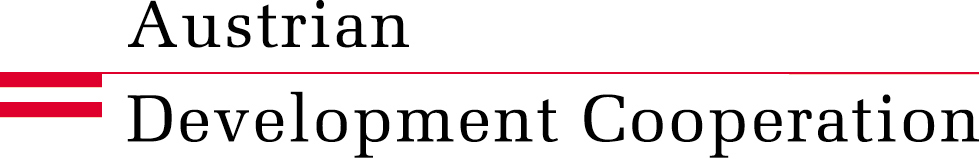 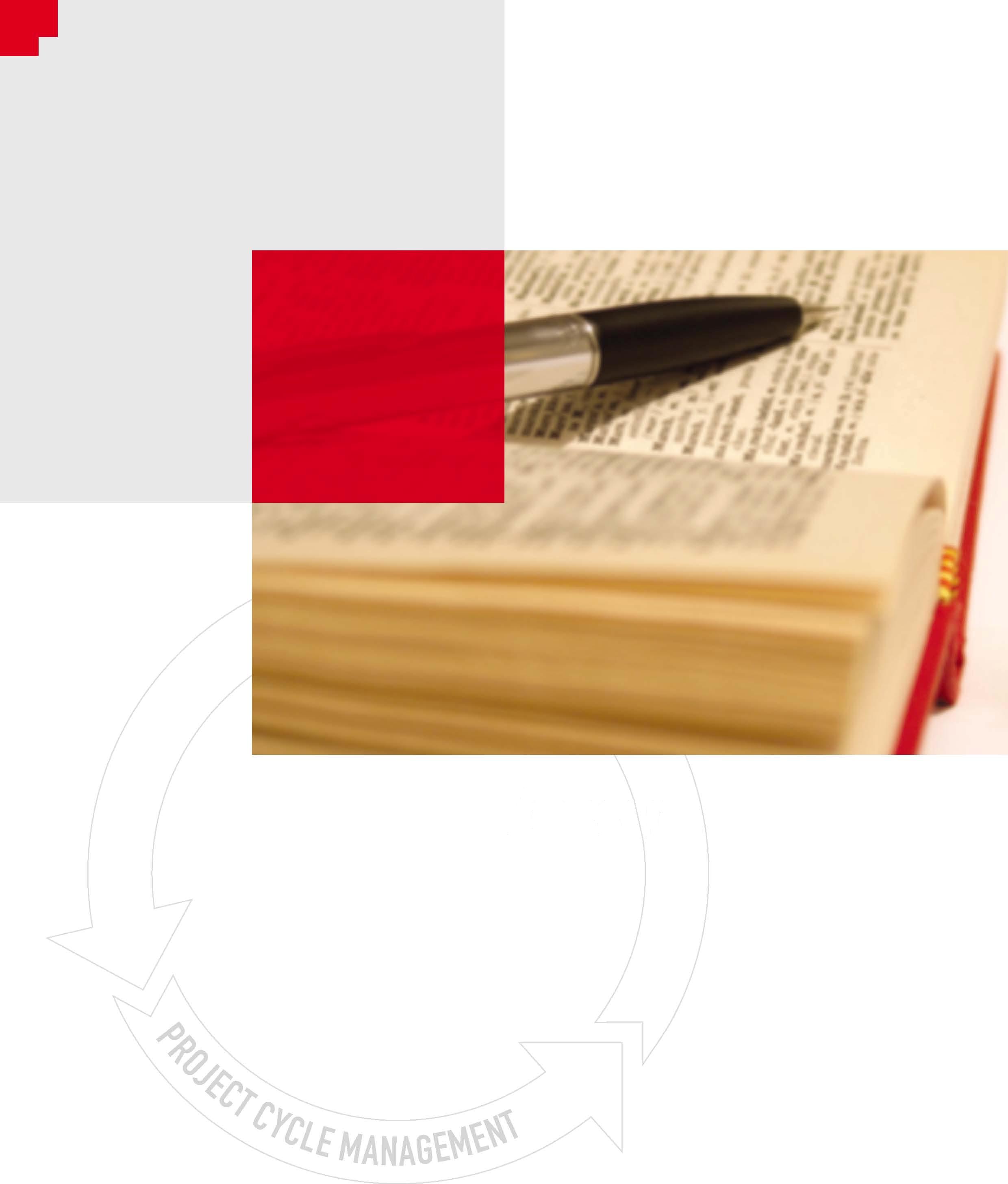 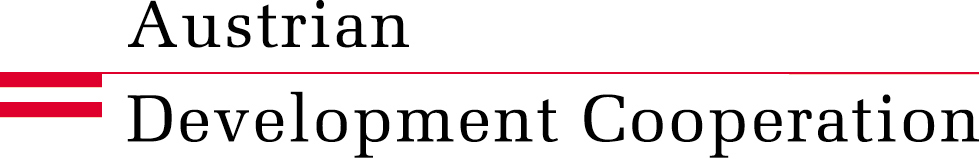 Activity ReportContract No.As at June, 30 xxxxContractor/ applicant:Project title:Local project partner:Reporting period:Summary of project progressNarrative description of project progress, particularly with regard to the achievement of objectives, expected results and indicators, monitoring and necessary steering measures:Planned activities/ current status of implementationDifficulties encountered during project implementation and steering measures applied to solve the problems:Changes and adjustments necessary with regard to the following reporting period:List of annexes to the activity reportRequest for next disbursementRequest for disbursement for the next accounting period:Name:Address:Phone, eMail:Contact person for the action:Name:Address:Phone, eMail:Reporting period:Report submitted on (date):Due date:Planned project duration from:Until:Reallocations:Extended until: Activity plannedCurrent status as at dateDeviations/ commentsSummary project budget (relevant for accounting) according to contractAmount approved so farAmount presented for verification as at due dateRemaining budget